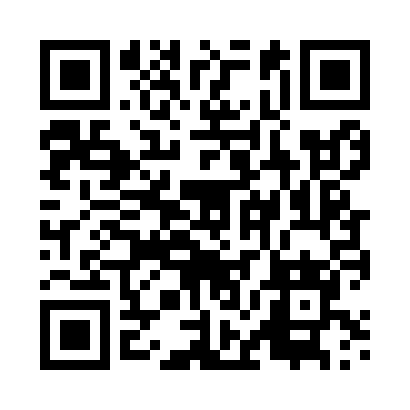 Prayer times for Walce, PolandWed 1 May 2024 - Fri 31 May 2024High Latitude Method: Angle Based RulePrayer Calculation Method: Muslim World LeagueAsar Calculation Method: HanafiPrayer times provided by https://www.salahtimes.comDateDayFajrSunriseDhuhrAsrMaghribIsha1Wed3:015:2312:455:518:0810:202Thu2:575:2112:455:528:1010:233Fri2:545:1912:455:538:1110:264Sat2:515:1712:455:548:1310:295Sun2:475:1612:455:558:1510:326Mon2:445:1412:455:568:1610:357Tue2:415:1212:455:578:1810:388Wed2:375:1112:445:588:1910:419Thu2:345:0912:445:588:2110:4410Fri2:305:0712:445:598:2210:4711Sat2:295:0612:446:008:2410:5012Sun2:295:0412:446:018:2510:5213Mon2:285:0312:446:028:2610:5314Tue2:275:0112:446:038:2810:5315Wed2:275:0012:446:048:2910:5416Thu2:264:5912:446:048:3110:5517Fri2:264:5712:446:058:3210:5518Sat2:254:5612:446:068:3410:5619Sun2:254:5512:456:078:3510:5720Mon2:244:5412:456:088:3610:5721Tue2:244:5212:456:088:3810:5822Wed2:234:5112:456:098:3910:5823Thu2:234:5012:456:108:4010:5924Fri2:234:4912:456:118:4111:0025Sat2:224:4812:456:118:4311:0026Sun2:224:4712:456:128:4411:0127Mon2:224:4612:456:138:4511:0128Tue2:214:4512:456:148:4611:0229Wed2:214:4412:456:148:4711:0230Thu2:214:4312:466:158:4811:0331Fri2:214:4312:466:168:4911:03